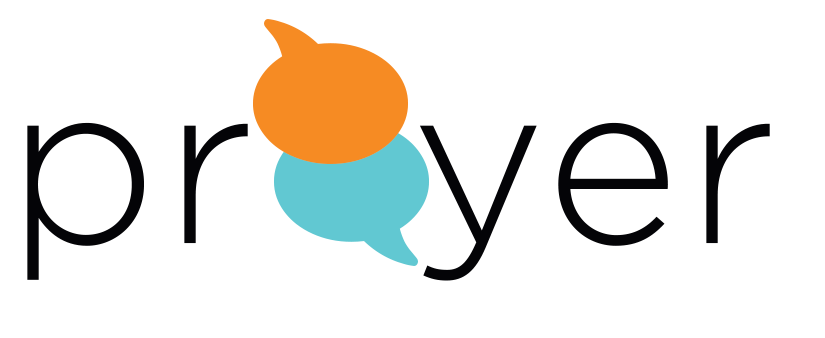 PRAYERS OF THE BIBLE ________________________________________________________________________________________LESSON 14     DANIEL 9:1-191.  What truth or verse worked in your heart from last week’s study on Solomon’s prayer of  dedication, and why was it significant for you?DANIEL’S CONFESSION FOR HIS PEOPLEAs a result of disobedience and rebellion against God, all the Israelites, including Daniel, were exiled to Babylon. Daniel lived a life faithful to God while serving in the courts of the kings of Babylon – where he eventually became a valued advisor to King Darius (see Daniel 1:1-9 for additional context).  2.  As you prayerfully read Daniel 9:1-19, make note of phrases from Daniel’s prayer that intrigue you or inspire you to pray differently than you do for your loved ones. Is confession a regular part of your prayers? Why or why not?3.  Daniel realized that the 70 years of exile was nearly over as prophesied by Jeremiah (see Jeremiah 25:11-14).  What does Daniel do in Daniel 9:1-3 and what do you think is the significance of the form and posture of his prayers?4.  Read V4. King Solomon, over 300 years prior, had also prayed for Israel as recorded in 1 Kings 8:23.  What do you find similar with how Daniel and Solomon open their prayers?5.  In V5-7 Daniel is very specific in calling out the sin of his people using a variety of terms. Find and list them. What strikes you about this list and the way Daniel confesses?6.  a) Who does Daniel identify as having disobeyed God in V7-11 and what is the result for them?What attributes of God are mentioned by Daniel in V4, 7 and 9, and what might be significant about where they are placed in his prayer?7.  Read V12-14 and 2 Chronicles 36:15-20. What is the disaster that Daniel, as a teenager, had witnessed?After over 60 years in exile, what is the current “heart condition” of the people (see Daniel 9:12-14)? Does that surprise you? Why or why not?8.  Daniel’s prayer shifts in V15-19. In your own words, what is Daniel asking for now in light of all he has said so far?  What are some of the reasons he gives for his request?9.  Make a note of some of your favorite phrases from Daniel’s prayer.  Share them and how you will apply them in your prayers.10. Have you ever found yourself in a self-imposed “exile” from God due to unconfessed sin? What have been the consequences?  According to 1 John 1:9, how do we find forgiveness?11. HEART REFLECTIONPsalm 32:5  “Then I acknowledged my sin to you and did not cover up my iniquity. I said, ‘I will confess my transgressions to the LORD.’ And you forgave the guilt of my sin.” Write a prayer for yourself / your loved ones for God’s mercy and compassion as you confess sin and ways you’ve turned from God.NAME                                                                       PRAYER REQUEST